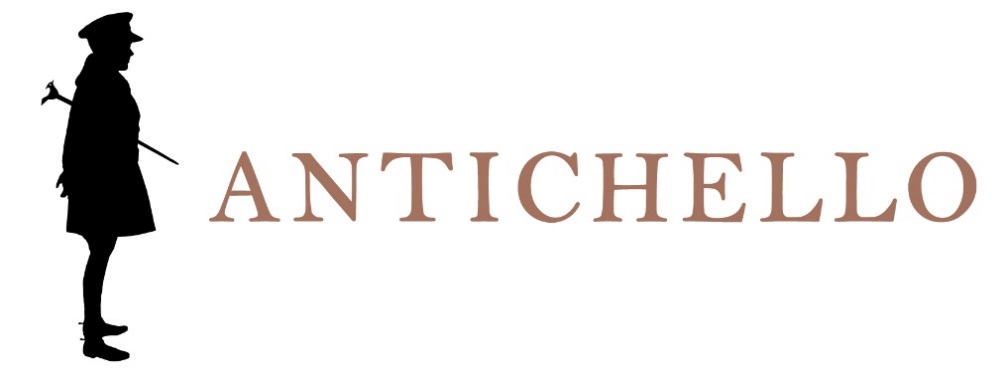 MERLOTTREVENEZIEINDICAZIONE GEOGRAFICA TIPICAProduction areaTrevenezie.Grape varietiesMerlot.VinificationDestemming and soft pressing of the grapes.Fermentation at a controlled temperature.RefinementIn stainless steel vats and about 3 months in bottle.wine analysisAlcohol: 12% by Vol.Total acidity: about 5.50 g/l.Sensory impressionsIntense ruby red colour. Full-bodied wine, fresh taste with hints of violet and bitter almond.Serving information16° C.Dining accompanimentPerfectly accompanied to red meat and seasoned cheeses.Longevity2 to 3 years.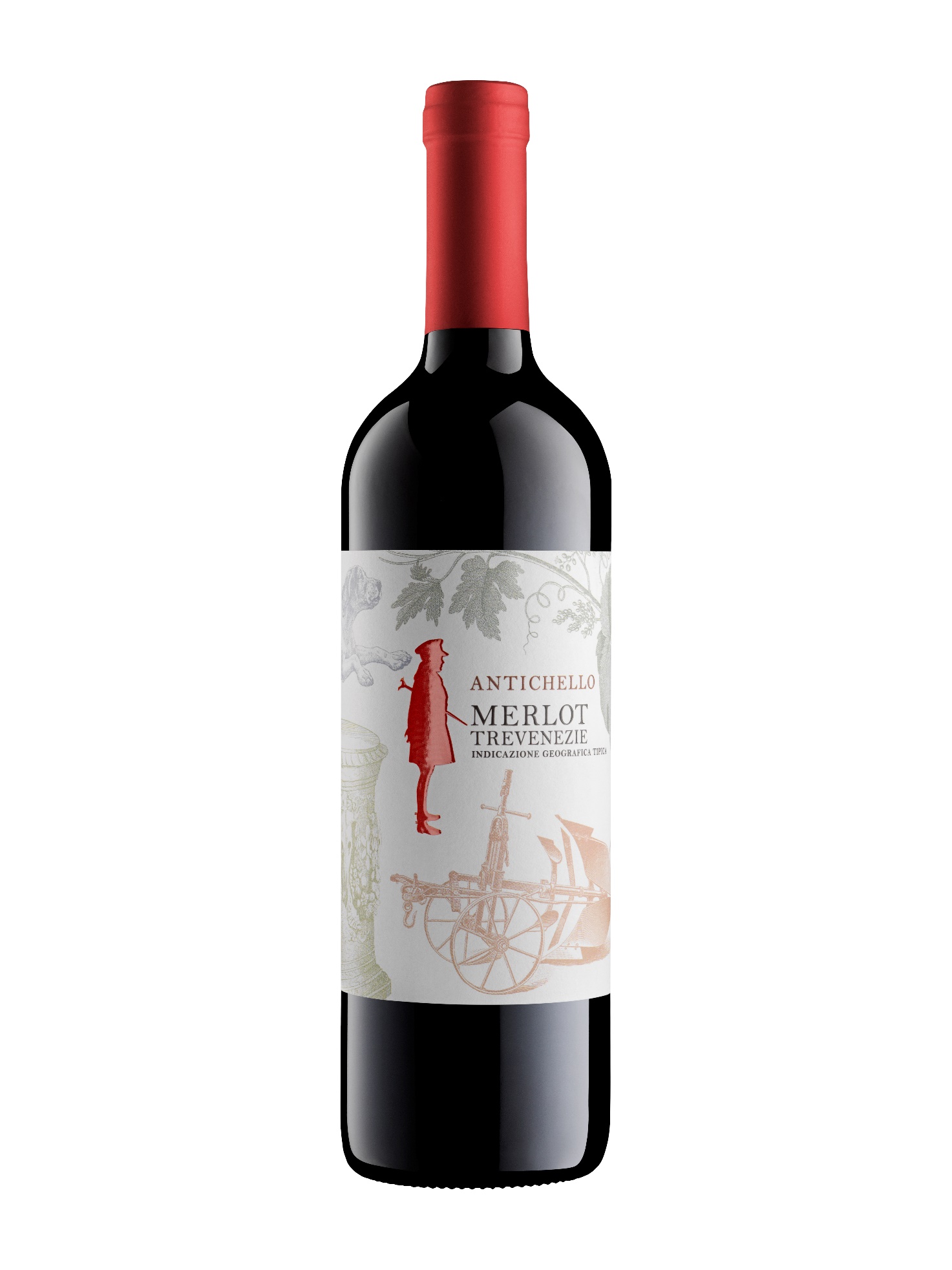 